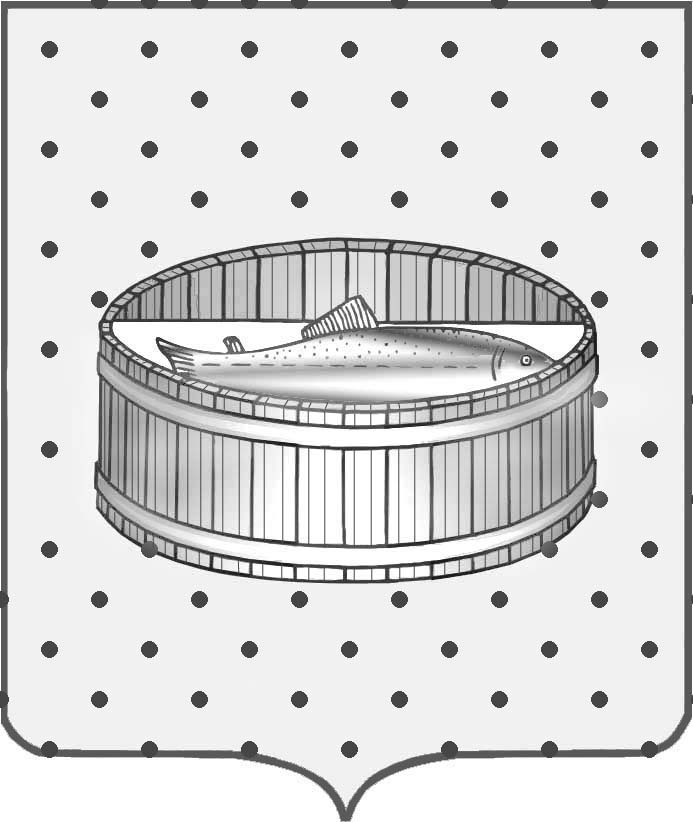 Ленинградская областьЛужский муниципальный районСовет депутатов Лужского городского поселенияР Е Ш Е Н И ЕОт  20 марта 2013 г.  №  296Об утверждении Правил землепользования и  застройки  муниципального образования Лужское   городское   поселение  Лужского муниципального   района    Ленинградской области. 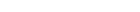  В соответствии со статьей 32 Градостроительного кодекса Российской Федерации, с учетом заключения комиссии по землепользованию и застройке и результатов публичных слушаний, руководствуясь Уставом Лужского городского поселения Лужского муниципального района Ленинградской области, совет депутатов Лужского городского поселения РЕШИЛ:
 1.   Утвердить Правила землепользования и застройки муниципального образования Лужское городское поселение Лужского муниципального района Ленинградской области.2.    Настоящее решение вступает в силу со дня его официального опубликования в газете «Лужская правда».3.   Контроль  за исполнением настоящего решения возложить на главу администрации Хиля Ю.С.Глава Лужского городского поселения,исполняющий полномочияпредседателя Совета депутатов                                             С. Э. Самородов